Anfrage Rücksendung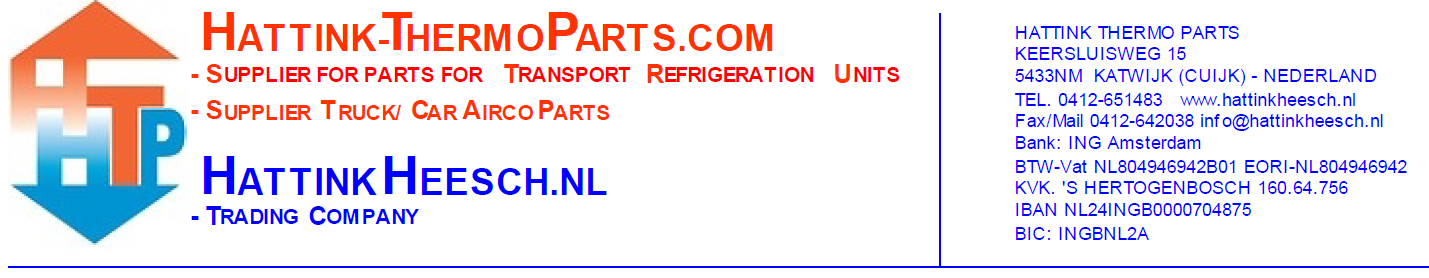 Bemerkungen:Ihr Daten:		Firmenname: 		Kontaktperson: 	Kundennummer: 		Bei Zustimmung von ein Rücksendung von orderte Artikelen oder Rückstände, wird da mindestens €10,- Verwaltungskosten in Rechnung gebracht und auch werden da Prozentual Kosten in Rechnung gebracht wie weiter unten gezeigt: 

 10% Kosten (innerhalb 7 Tage retournieren) des Nettobetrages wird abgezogen, gezahlt oder gutgeschrieben.
 15% Kosten (innerhalb 14 Tage retournieren) des Nettobetrages wird abgezogen, gezahlt oder gutgeschrieben. 25% Kosten (nach 14 Tage retournieren) des Nettobetrages wird abgezogen, gezahlt oder gutgeschrieben.Artikelen die nicht in Frage kommen für Tausch oder Rückerstattung: 
 - Verbrauchsmaterial wie Kältemittel, Kit, Kältemittel-Öl; 
 - Artikelen die verwendet, beschädigt oder unvollständig sind; 
 - Elektrische Komponenten/Teile wie Platinen, Thermostate, Bedienungsschränke, Sensoren, Schalter, Luftermoters/blower 12V/24V usw.;
 - Speziell für Sie orderte/zusammengesetzte Artikelen.

Achten auf: 
 - Kein Garantie auf Kurbelwellendichtung und Trockner/Filters sowohl für Original wie Imitation.  
 - Artikelen müssen versichert zu uns zurück geschickt werden.
 - Es ist wichtig dass das Produkt vollständig und unbenutzt ist und dass das Produkt in die ursprüngliche und unbeschädigte Verpackung sitzt; 
 - Unfrankierte Poststücken werden nicht empfangen; 
 - Sie zahlen die Versandkosten en de Zahlungskosten von der Webshop, diese werden nicht ersetzt oder gutgeschrieben;
 - Ohne Zustimmung und Retournummer von Hattink Thermo Parts kein Rücksendung.
Mehr Information auf Rücksendungen, finden Sie auf unsere Site unter ‘Kundenservice’.
(https://www.hattink-thermoparts.de/customerservice)AnzahlArtikelnummerKassenzettelnummerGrund von retour